Publicado en Madrid el 19/09/2019 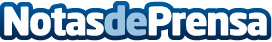 La importancia de saber cuales son los mejores profesionales según losmejoresdemadrid Cada vez más gente viene a vivir a Madrid y no conoce los principales servicios que hay en la ciudadDatos de contacto:eduardo laserna676 12 17 77Nota de prensa publicada en: https://www.notasdeprensa.es/la-importancia-de-saber-cuales-son-los-mejores Categorias: Nacional Gastronomía Madrid http://www.notasdeprensa.es